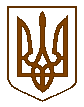 Баришівська  селищна  радаБроварського районуКиївської  областіVIІI скликання                                                                 Р І Ш Е Н Н Я25.02.2022					                                              №1128-20-08	                                                                         Про надання згоди на укладаннякороткострокового договору орендиземельної ділянки для ведення особистого селянського господарства Ющенко Л.М.	 Відповідно до вимог ст.12 Земельного кодексу України,  ст.26 Закону України „Про місцеве самоврядування в Україні”,  розглянувши заяву Ющенко Людмили  Миколаївни, жительки с. Корніївка, вул. Бовищанська, 206,  щодо укладання короткострокового договору оренди земельної ділянки для ведення особистого селянського господарства на території Корніївського старостинського округу  Баришівської селищної ради Броварського району Київської області, враховуючи пропозиції комісії  з питань регулювання земельних ресурсів та відносин, містобудування та архітектури, охорони довкілля та благоустрою населених пунктів,   селищна рада в и р і ш и л а:          1.Надати згоду Ющенко Людмилі Миколаївні на укладання короткострокового договору оренди  земельної ділянки  орієнтовною площею  2,0000 га для ведення особистого селянського господарства на території  Корніївського старостинського округу Баришівської селищної ради Броварського району Київської області терміном на 11 місяців.          2.Встановити   розмір  річної  орендної плати   за земельну ділянку 12% від нормативно грошової оцінки землі.         3. В разі  суспільної необхідності звільнити земельну ділянку.         4. Договір набуває чинності з 25.02.2022 по 25.01.2023.          5.Оприлюднити  рішення на офіційному веб-сайті Баришівської селищної ради.          6.Контроль за виконанням рішення покласти на постійну комісію з питань регулювання земельних ресурсів та відносин, містобудування та архітектури, охорони довкілля та благоустрою населених пунктів.         Селищний голова                                      Олександр ВАРЕНІЧЕНКО